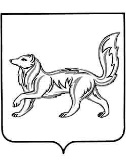 АДМИНИСТРАЦИЯ ТУРУХАНСКОГО РАЙОНАКРАСНОЯРСКОГО КРАЯП О С Т А Н О В Л Е Н И ЕО внесении изменений в постановление администрации Туруханского района от 26.12.2018 № 1408-п «Об открытии ледовой переправы через реку Енисей по створу база ООО «Игарская ДРСС» - п/б «Прилуки»В соответствии с Федеральным законом от 06.10.2003 № 131-ФЗ «Об общих принципах организации местного самоуправления в Российской Федерации», на основании акта обследования ледовой переправы через р. Енисей по створу база ООО «Игарская ДРСС» - п/б «Прилуки» от 07.05.2019, паспорта ледовой переправы от 07.05.2019, руководствуясь статьями 47, 48 Устава муниципального образования Туруханский район, ПОСТАНОВЛЯЮ:Внести в постановление администрации Туруханского района от 26.12.2018 № 1408-п «Об открытии ледовой переправы через реку Енисей по створу база ООО «Игарская ДРСС» - п/б Прилуки» изменения, изложив пункт 1 постановления в следующей редакции:«1. Разрешить движение транспортных средств с общей фактической массой до 20 тонн по ледовой переправе через р. Енисей по створу база ООО «Игарская ДРСС» - п/б «Прилуки».»Контроль за исполнением настоящего постановления оставляю за собой.Постановление вступает в силу с момента подписания и подлежит официальному опубликованию в общественно политической газете Туруханского района «Маяк Севера» и размещению на официальном сайте муниципального образования Туруханский район в сети Интернет.Глава Туруханского района						  О.И. Шереметьев07.05.2019с. Туруханск№  432-п